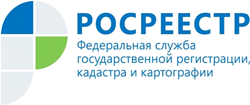 Управление Росреестра по Республике АдыгеяУПРАВЛЕНИЕ РОСРЕЕСТРА ПО РЕСПУБЛИКЕ АДЫГЕЯ В ПЕРВОМ КВАРТАЛЕ 2020 ГОДА РАССМОТРЕЛО 275 ОБРАЩЕНИЙ ГРАЖДАНС января по март Управление Росреестра по Республике Адыгея рассмотрело более 70 обращений граждан и юридических лиц. Также на личный прием к руководителю Управления, его заместителям и начальникам отделов Управления обратилось  205 граждан.Основная часть вопросов, поступивших в Управление Росреестра по Республике Адыгея в первом квартале 2020 года, касалась процедур кадастрового учета и регистрации прав на недвижимое имущество, получения сведений из Единого государственного реестра недвижимости, электронных услуг и сервисов Росреестра. Управление Росреестра по Республике Адыгея напоминает, что в настоящее время консультации заявителей проводятся удаленно. Направить обращение в ведомство можно по почте (38500, г. Майкоп, ул. Краснооктябрьская, 44) или на электронный адрес 01_upr@rosreestr.ru. Также обратиться за консультацией жители региона могут по телефону Управления Росреестра по Республике Адыгея: (8772) 57-18-87.  